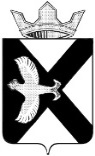 АДМИНИСТРАЦИЯ МУНИЦИПАЛЬНОГО ОБРАЗОВАНИЯ ПОСЕЛОК БОРОВСКИЙТЮМЕНСКОГО МУНИЦИПАЛЬНОГО РАЙОНА ТЮМЕНСКОЙ ОБЛАСТИРАСПОРЯЖЕНИЕ    28 июня     2023 г. 								№220р.п. БоровскийОб условиях приватизации муниципального имущества, расположенных на земельном участке с кадастровым номером  72:17:0201004:2836 по адресу: Тюменская область, Тюменский район, п. Боровский, ул. Советская, д.11В соответствии с Федеральным законом от 21.12.2001 № 178-ФЗ «О приватизации государственного и муниципального имущества», Гражданским кодексом Российской Федерации, Земельным кодексом Российской Федерации, Решением Боровской поселковой Думы от 27.06.2018 № 452 (с изменениями от 30.03.2022 №216) «Об  утверждении Положения о порядке приватизации муниципального имущества муниципального образования поселок Боровский», Прогнозным планом приватизации муниципального имущества  муниципального образования поселок Боровский на 2023 год, утвержденным решением Думы муниципального образования поселок Боровский от 22.02.2023 №309, руководствуясь Уставом муниципального образования поселок Боровский Тюменского муниципального района Тюменской области:Приватизировать находящиеся в собственности муниципального образования поселок Боровский объекты муниципального имущества:2. Способ приватизации Имущества – продажа муниципального имущества на аукционе. Проведение аукциона осуществляется в электронной форме на электронной площадке АО «Единая электронная торговая площадка», https://roseltorg.ru в сети Интернет-оператором электронной площадки. Форма подачи предложений о цене – открытая.3. Начальная цена муниципального имущества - рыночная стоимость определена на основании отчета «Об определении рыночной стоимости Объекта оценки – Нежилые помещения с местами общего пользования, расположенные на земельном участке с кадастровым номером: 72:17:0201004:2836, категория земель: земли населенных пунктов, вид разрешенного использования: бытовое обслуживание (для размещения бытового строения), площадь: 805 кв.м., адрес (местонахождение) объекта: Тюменская область, Тюменский район, рп. Боровский, ул. Советская» от 19.04.2023 № 1948/23, выполненного независимым оценщиком обществом с ограниченной ответственностью «Центр экономического содействия».Продажа объектов муниципальной собственности осуществляется путем совокупности объектов недвижимого имущества, расположенных на едином земельном участке.Стоимость земельного участка учтена в стоимости оцениваемых зданий. Сделки купли-продажи недвижимого имущества (за исключением земельных участков) в процессе приватизации облагаются НДС.4. Сумма задатка определена в размере 10% от начальной цены объектов, объединенных в один лот.5. Шаг аукциона (величина повышения начальной цены) – 5% от начальной цены.6.  Разместить на официальном сайте администрации муниципального образования поселок Боровский в информационно-телекоммуникационной сети «Интернет» (www.borovskiy-adm.ru) в установленном порядке настоящее распоряжение и извещение о проведении аукциона.7. Контроль за исполнением распоряжения возложить на Суппес О.В.,  заместителя главы сельского поселения.Глава муниципального образования				   	С.В. СычеваЛотНаименование недвижимого имуществаАдрес (местоположение) недвижимого имуществаКадастровый номер имуществаПлощадь, недвижи-мого имущест-ва (кв.м.)ЛотНаименование недвижимого имуществаАдрес (местоположение) недвижимого имуществаКадастровый номер имуществаПлощадь, недвижи-мого имущест-ва (кв.м.)13457№1Нежилое помещение, этаж расположения: 1Тюменская область, Тюменский район, поселок Боровский, ул. Советская, 1172:17:0201004:168974,6№10,301 доли в праве на нежилое помещение,  этаж расположения: 1Тюменская область, Тюменский район, поселок Боровский, ул. Советская, 1172:17:0201004:168811,7(0,301 доли)№10,059 доли в праве на земельный участокТюменская область, Тюменский район, поселок Боровский, ул. Советская, 1172:17:0201004:2836805(0,059 доли)№2Нежилое помещение, этаж расположения: 2Тюменская область, Тюменский район, поселок Боровский, ул. Советская, 1172:17:0201004:2420251,5№20,409 доли в праве на нежилое помещение,  этаж расположения: 1Тюменская область, Тюменский район, поселок Боровский, ул. Советская, 1172:17:0201004:16875,4(0,409 доли)№20,193 доли в праве на земельный участокТюменская область, Тюменский район, поселок Боровский, ул. Советская, 1172:17:0201004:2836805(0,193 доли)№3Нежилое помещение, этаж расположения: 2Тюменская область, Тюменский район, поселок Боровский, ул. Советская, 1172:17:0201004:168310,1№30,027 доли в праве на нежилое помещение,  этаж расположения: 1Тюменская область, Тюменский район, поселок Боровский, ул. Советская, 1172:17:0201004:168615,7(0,027 доли)№30,065 доли в праве на нежилое помещение,  этаж расположения: 2Тюменская область, Тюменский район, поселок Боровский, ул. Советская, 1172:17:0201004:242235,4(0,065 доли)№30,010 доли в праве на земельный участокТюменская область, Тюменский район, поселок Боровский, ул. Советская, 1172:17:0201004:2836805(0,010 доли)№4Нежилое помещение, этаж расположения: 2Тюменская область, Тюменский район, поселок Боровский, ул. Советская, 1172:17:0201004:241829,7№40,079 доли в праве на нежилое помещение,  этаж расположения : 1Тюменская область, Тюменский район, поселок Боровский, ул. Советская, 1172:17:0201004:168615,7(0,079 доли)№40,191 доли в праве на нежилое помещение,  этаж расположения: 2Тюменская область, Тюменский район, поселок Боровский, ул. Советская, 1172:17:0201004:242235,4(0,191 доли)№40,029 доли в праве на земельный участокТюменская область, Тюменский район, поселок Боровский, ул. Советская, 1172:17:0201004:2836805(0,029 доли)№5Нежилое помещение, этаж расположения: 2Тюменская область, Тюменский район, поселок Боровский, ул. Советская, 1172:17:0201004:168030,2№50,080 доли в праве на нежилое помещение,  этаж расположения: 1Тюменская область, Тюменский район, поселок Боровский, ул. Советская, 1172:17:0201004:168615,7(0,080 доли)№50,196 доли в праве на нежилое помещение,  этаж расположения: 2Тюменская область, Тюменский район, поселок Боровский, ул. Советская, 1172:17:0201004:242235,4(0,196 доли)№50,029 доли в праве на земельный участокТюменская область, Тюменский район, поселок Боровский, ул. Советская, 1172:17:0201004:2836805(0,029 доли)№6Нежилое помещение, этаж расположения: 2Тюменская область, Тюменский район, поселок Боровский, ул. Советская, 1172:17:0201004:242128,8№60,077 доли в праве на нежилое помещение,  этаж расположения: 1Тюменская область, Тюменский район, поселок Боровский, ул. Советская, 1172:17:0201004:168615,7(0,077 доли)№60,185 доли в праве на нежилое помещение,  этаж расположения: 2Тюменская область, Тюменский район, поселок Боровский, ул. Советская, 1172:17:0201004:242235,4(0,185 доли)№60,028 доли в праве на земельный участокТюменская область, Тюменский район, поселок Боровский, ул. Советская, 1172:17:0201004:2836805(0,028 доли)№7Нежилое помещение, этаж расположения: 3Тюменская область, Тюменский район, поселок Боровский, ул. Советская, 1172:17:0201004:1681106,9№7Нежилое помещение,  этаж расположения: 3Тюменская область, Тюменский район, поселок Боровский, ул. Советская, 1172:17:0201004:16855,7№70,174 доли в праве на нежилое помещение,  этаж расположения: 1Тюменская область, Тюменский район, поселок Боровский, ул. Советская, 1172:17:0201004:16875,4(0,174 доли)№70,086 доли в праве на земельный участокТюменская область, Тюменский район, поселок Боровский, ул. Советская, 1172:17:0201004:2836805(0,086 доли)№8Нежилое помещение, этаж расположения: 3Тюменская область, Тюменский район, поселок Боровский, ул. Советская, 1172:17:0201004:1682325,2№80,515 доли в праве на нежилое помещение,  этаж расположения: 1Тюменская область, Тюменский район, поселок Боровский, ул. Советская, 1172:17:0201004:168615,7(0,515 доли)№80,214 доли в праве на нежилое помещение,  этаж расположения: 1Тюменская область, Тюменский район, поселок Боровский, ул. Советская, 1172:17:0201004:16875,4(0,214 доли)№80,255 доли в праве на земельный участокТюменская область, Тюменский район, поселок Боровский, ул. Советская, 1172:17:0201004:2836805(0,255 доли)